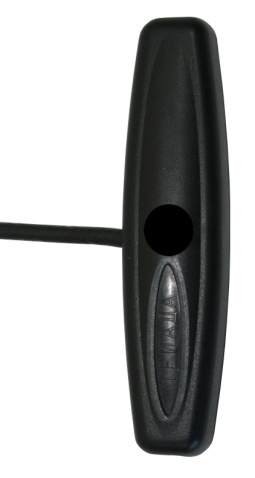 Антенна представляет собой укороченный диполь и имеет следующие характеристики:*	Уточняется при заказеАнтенна предназначена для установки на лобовое стекло автомобиля или пластмассовый корпус GSM-устройства. Наличие диэлектрического основания учтено при разработке антенны. Максимум излучения (приёма) направлен в сторону поверхности установки (стекла, корпуса).Антенна приклеивается вертикально на 2-сторонний скотч на расстоянии не менее четверти длины волны (83 мм) от металлических предметов (стойки автомобиля). Во избежание искажения диаграммы направленности подводящий кабель следует вести перпендикулярно оси антенн. Изгиб кабеля допустим на расстоянии не менее 83 мм от корпуса антенны.      Правильно				  Неправильно			          НеправильноПараметры согласованияМодуль коэффициента отраженияКомпьютерное моделирование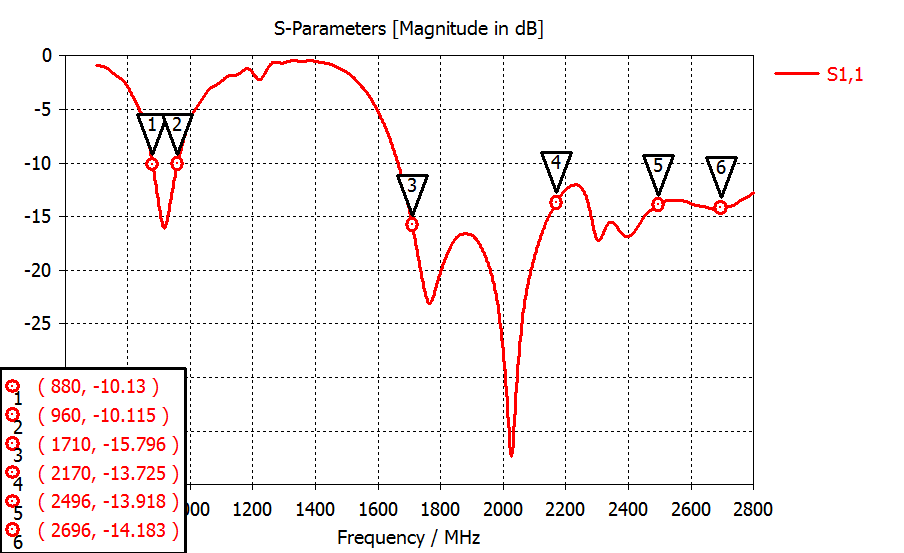 Результат измеренийКСВНКомпьютерное моделирование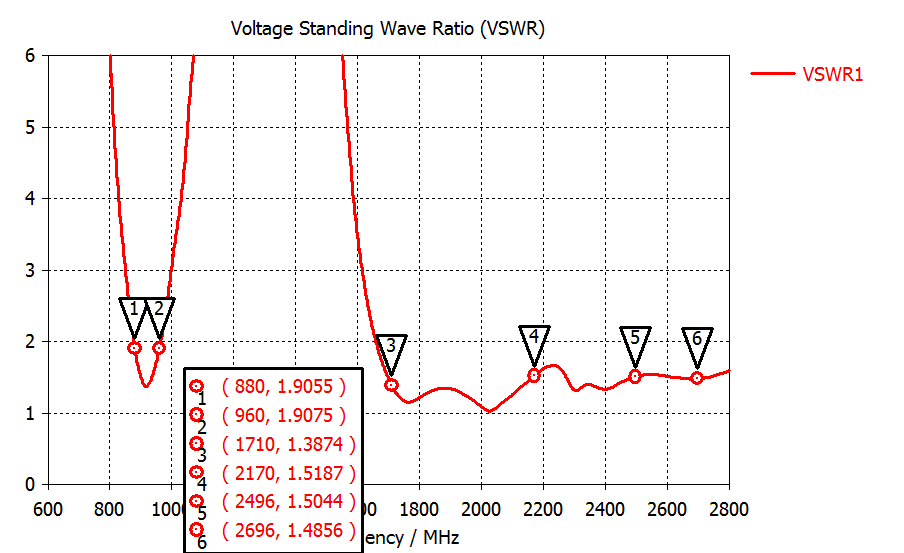 Результат измеренийДиаграмма направленностиКомпьютерное моделированиеВ диапазоне 900 МГц3D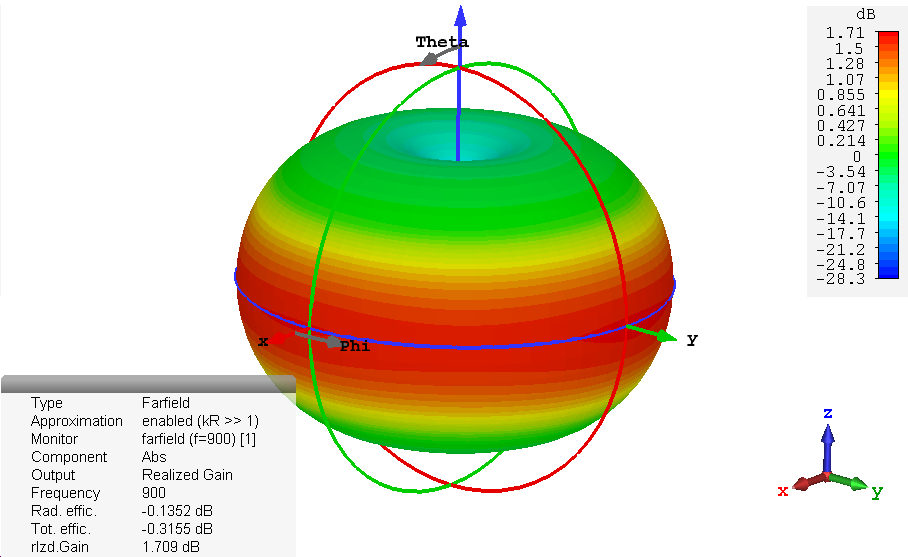 В вертикальной плоскости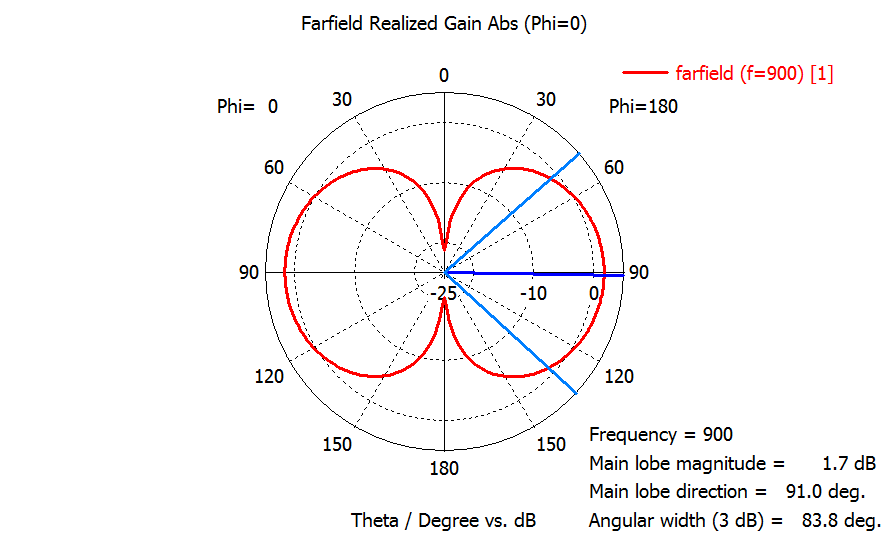 В горизонтальной плоскости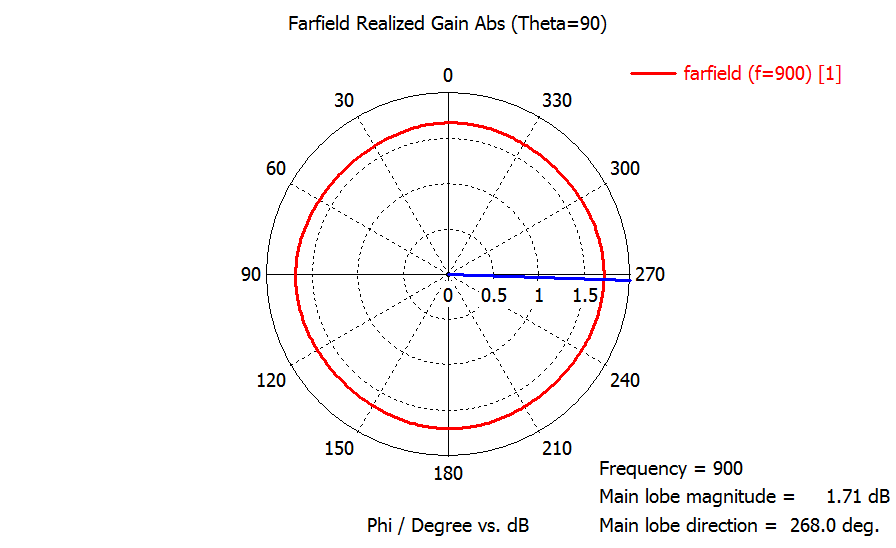 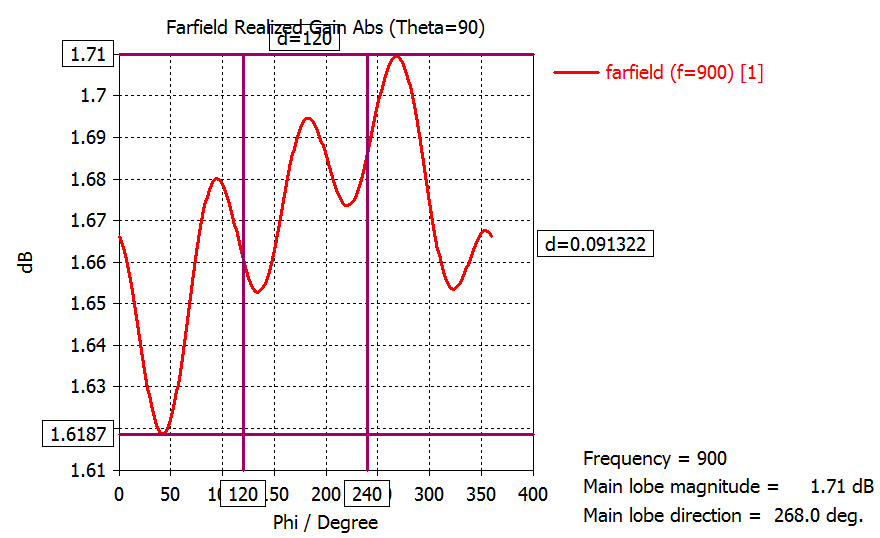 В диапазоне 1800 МГц3D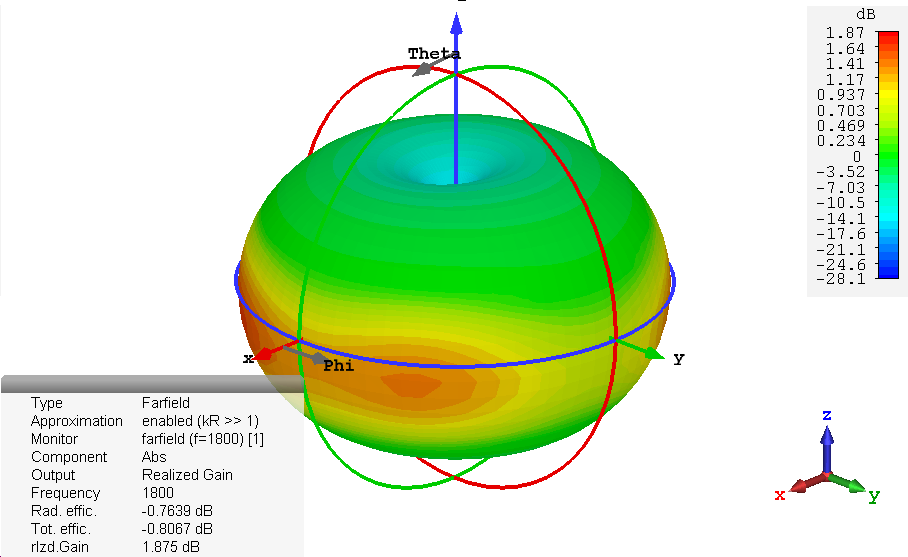 В вертикальной плоскости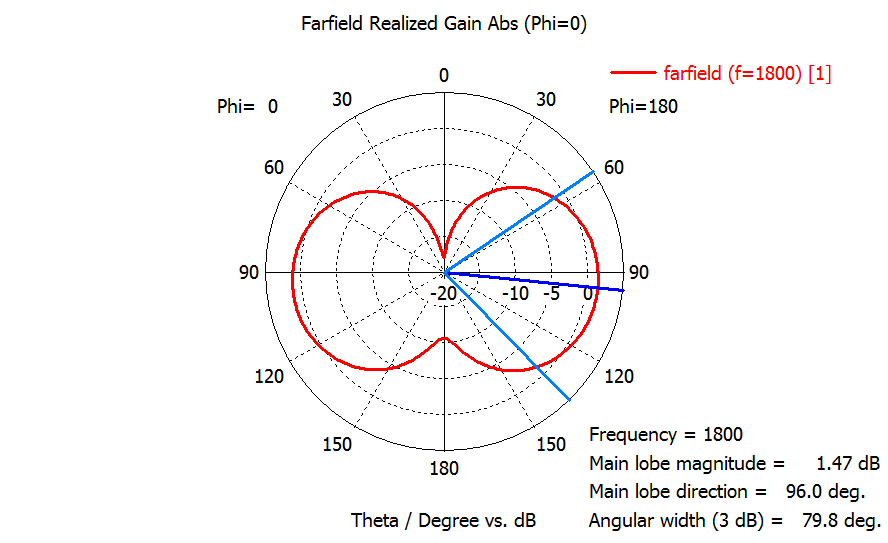 В горизонтальной плоскости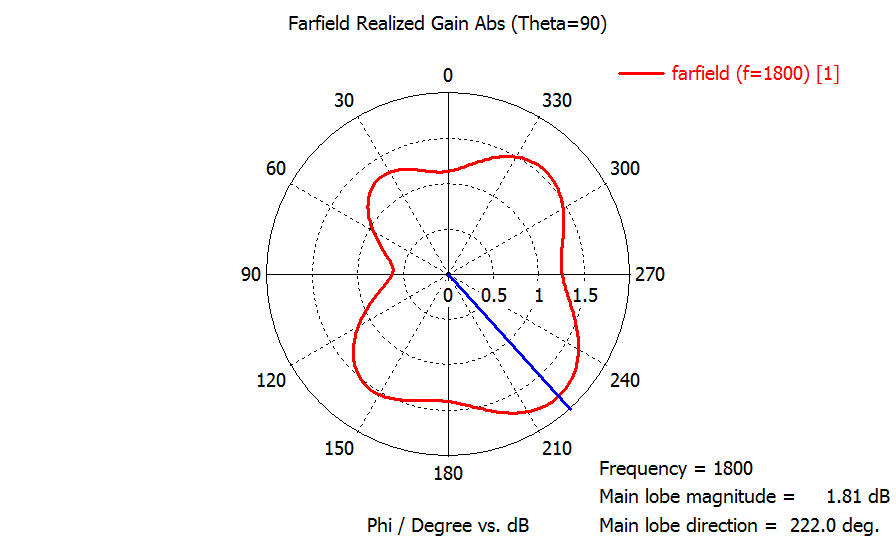 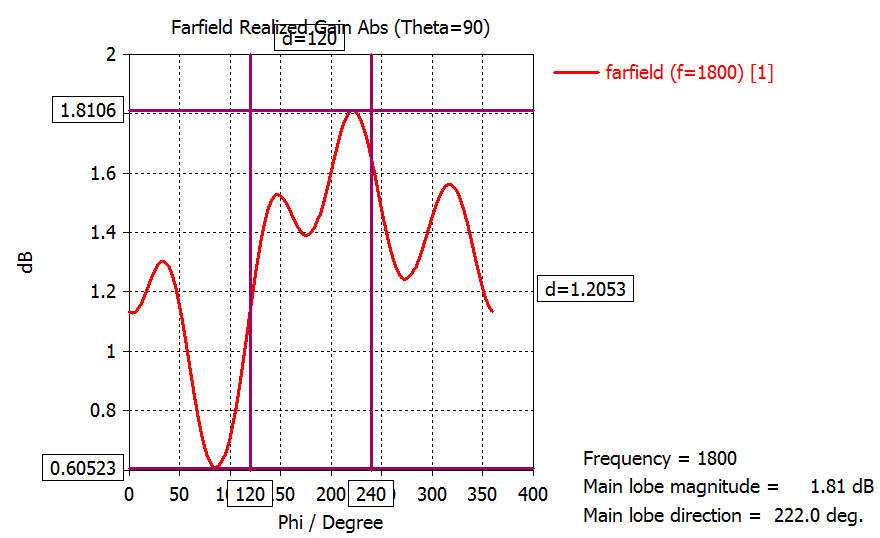 В диапазоне 3G - 2100 МГц3D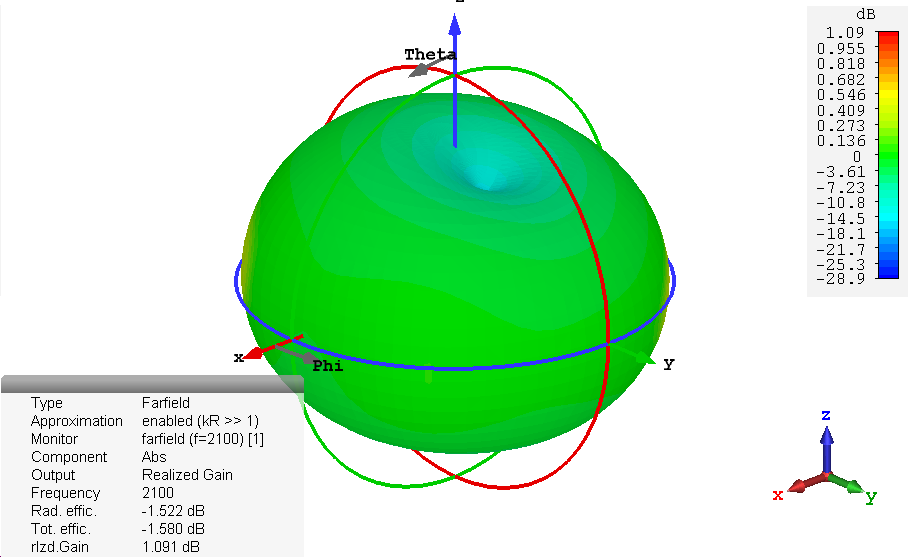 В вертикальной плоскости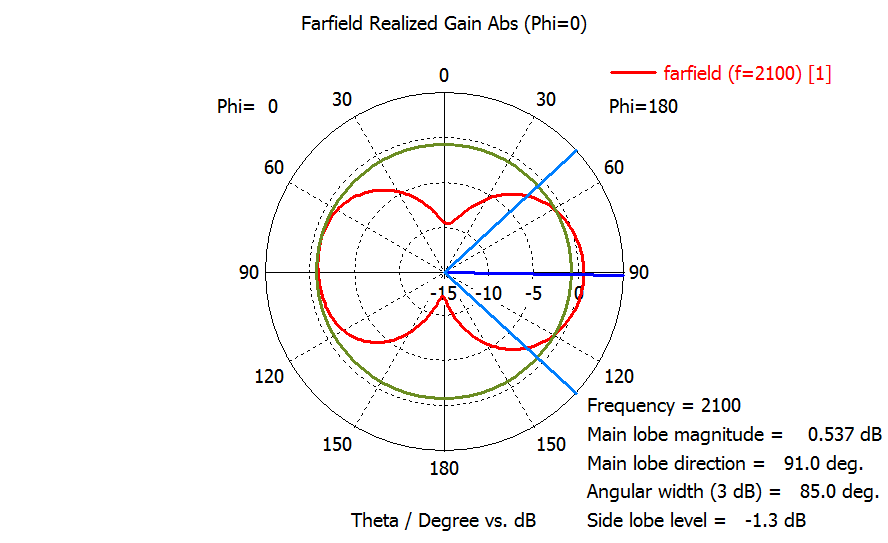 В горизонтальной плоскости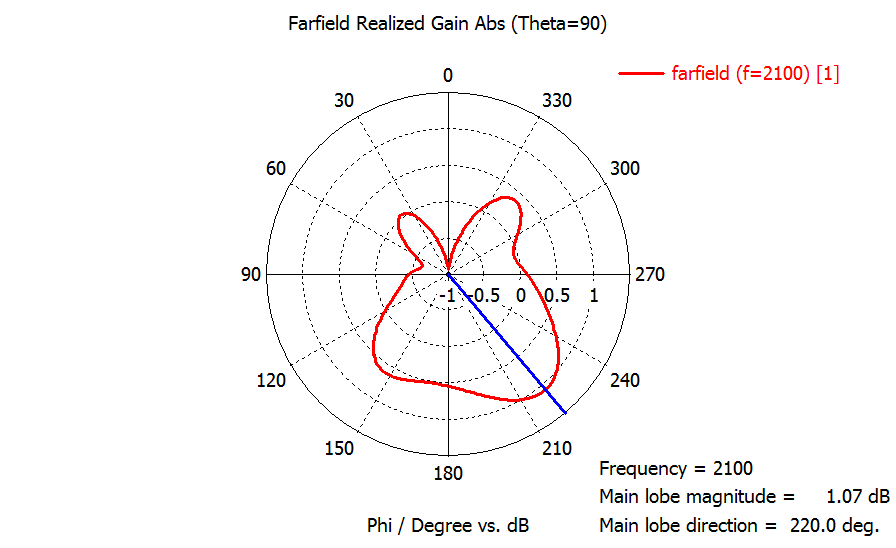 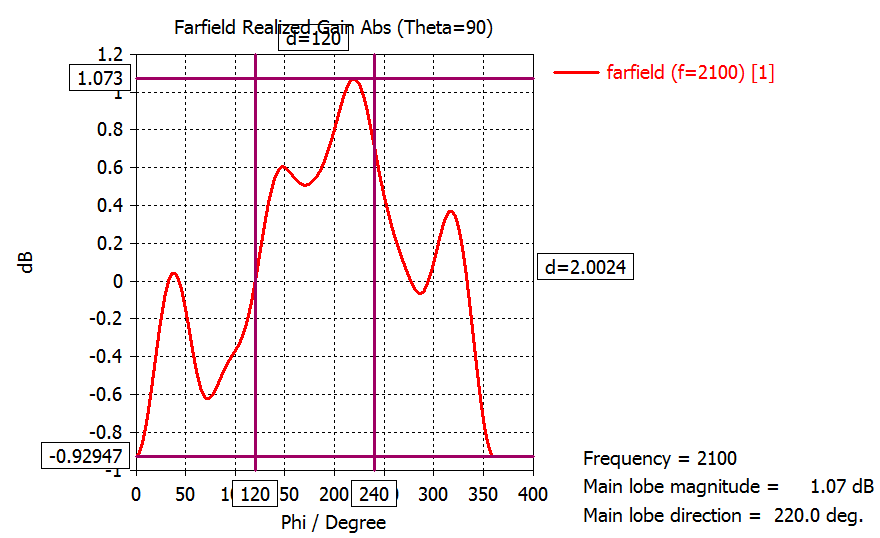 В диапазоне WiFi - 2400 МГц3D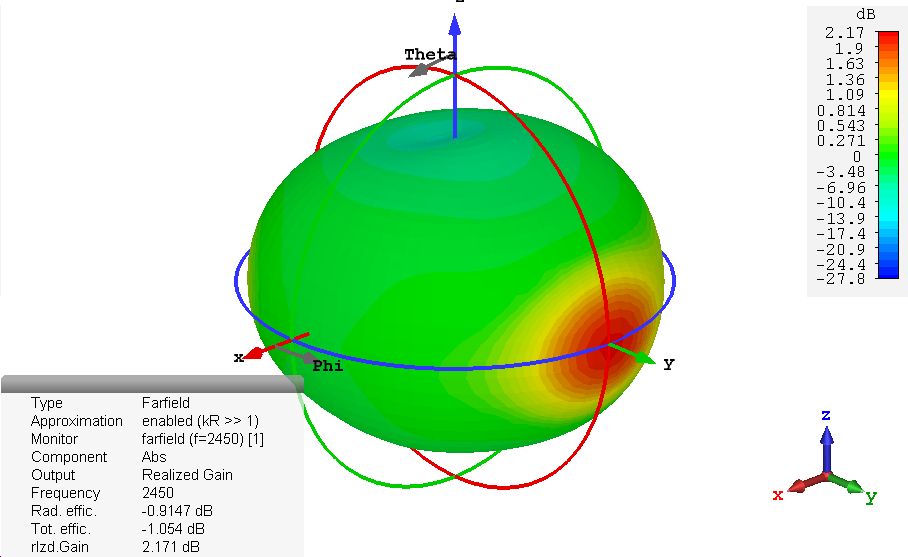 В вертикальной плоскости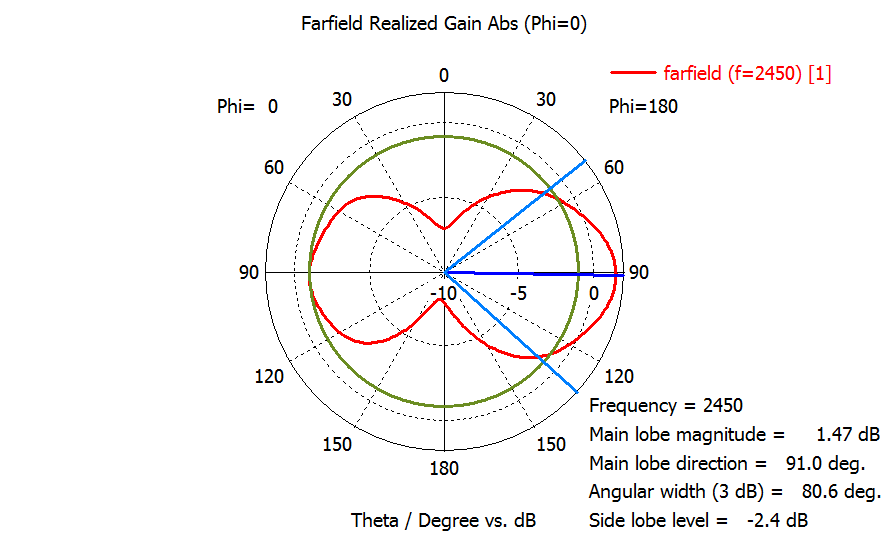 В горизонтальной плоскости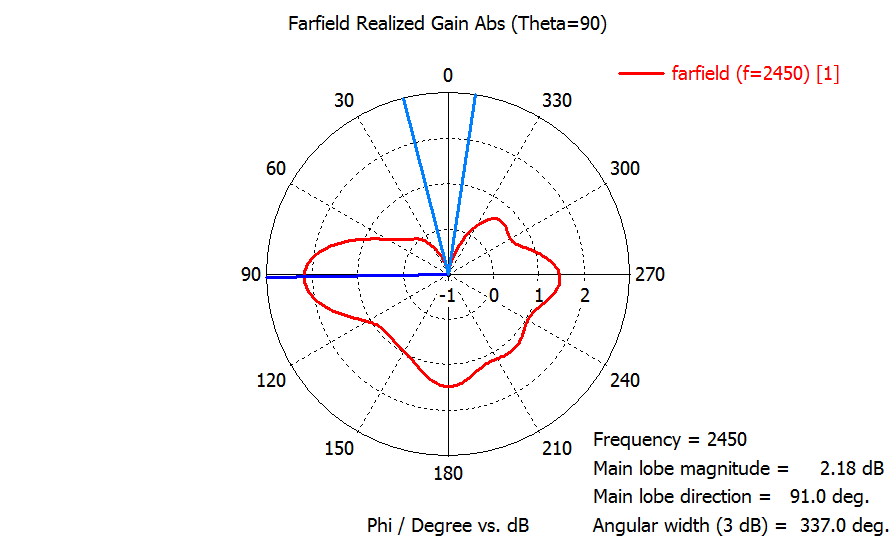 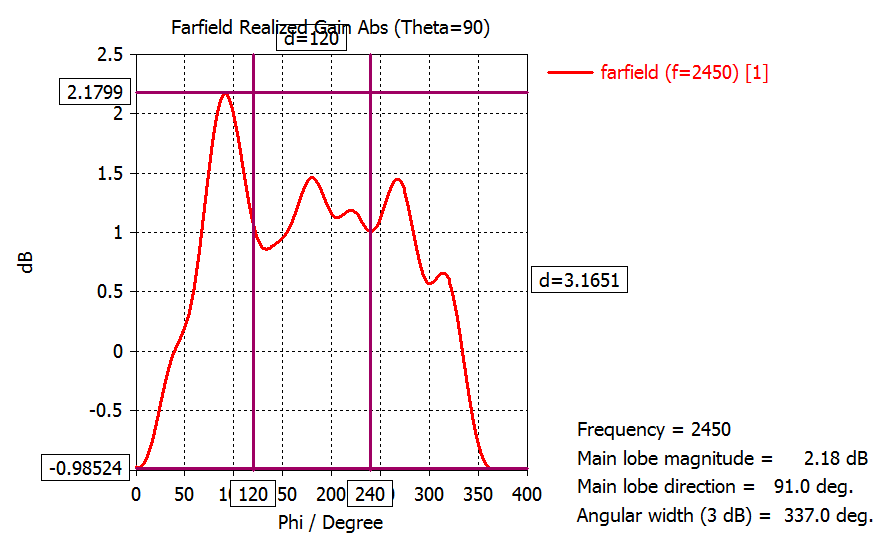 В диапазоне 4G - 2600 МГц3D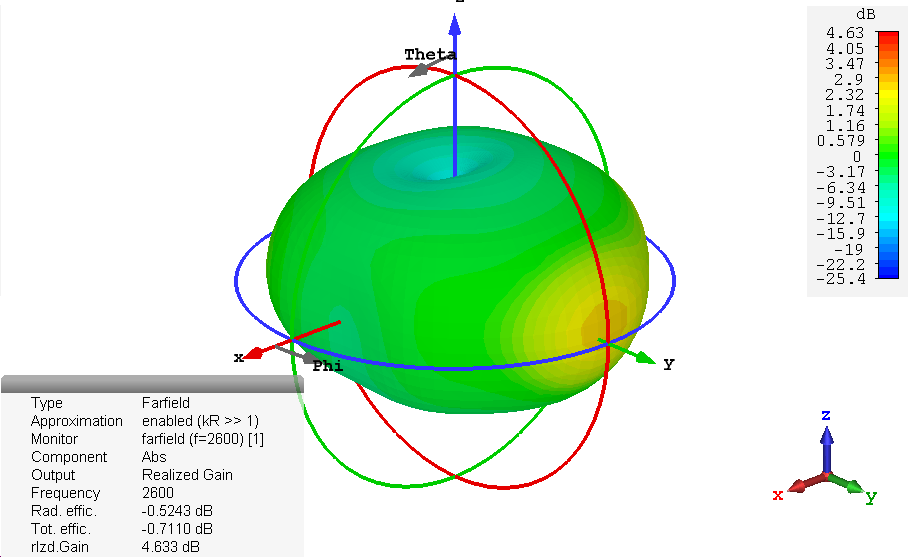 В вертикальной плоскости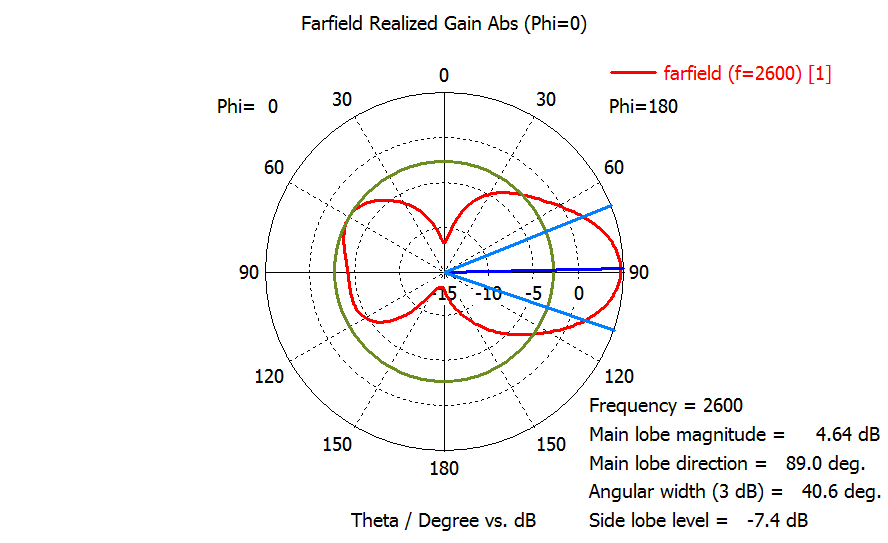 В горизонтальной плоскости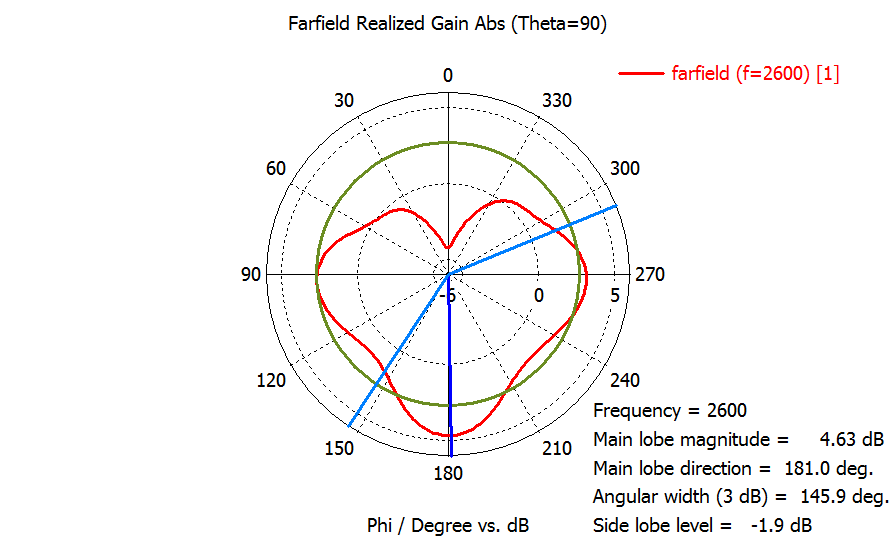 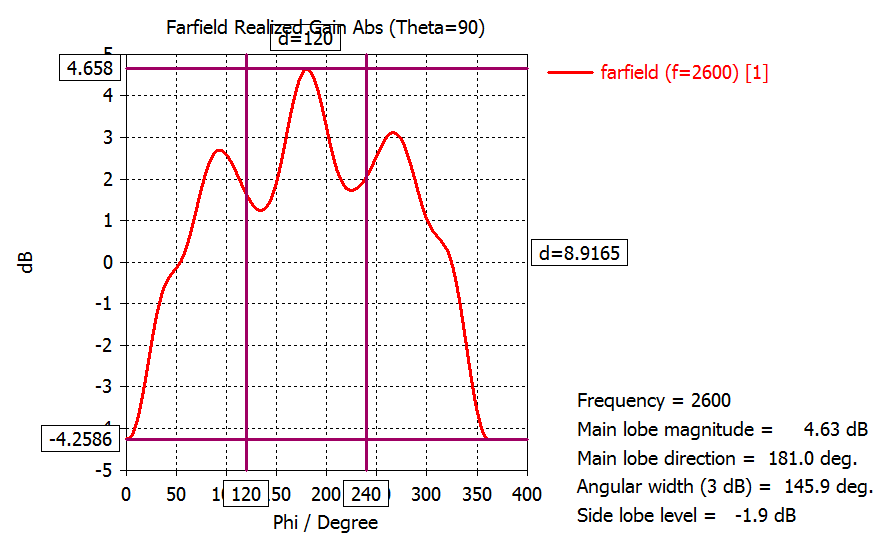 СтандартGSM-900GSM-18003G-2100WiFi-24004G-2600Диапазон частот, МГц880…9601710-18001900…21702400… 24832496… 2696Средний коэффициент усиления, дБи1.71.30.10.81.6КСВ, не более (типовое значение)2.5 (2.0)2.0 (1.8)2.0 (1.8)2.0 (1.8)2.0 (1.8)Ширина диаграммы направленности в вертикальной плоскости по уровню 50% мощности, градусовШирина диаграммы направленности в вертикальной плоскости по уровню 50% мощности, градусовШирина диаграммы направленности в вертикальной плоскости по уровню 50% мощности, градусовШирина диаграммы направленности в вертикальной плоскости по уровню 50% мощности, градусовШирина диаграммы направленности в вертикальной плоскости по уровню 50% мощности, градусовШирина диаграммы направленности в вертикальной плоскости по уровню 50% мощности, градусовв горизонтальной плоскости360 (круговая)360 (круговая)360 (круговая)360 (круговая)360 (круговая)в вертикальной плоскости 84808540Неравномерность диаграммы направленности в горизонтальной плоскости, не более, дБ0.050.61.01.64.5Диапазон рабочих температур, °C–40…+80–40…+80–40…+80–40…+80–40…+80ГрозозащитаотсутствуетотсутствуетотсутствуетотсутствуетотсутствуетИсполнение корпусапыле-брызго-НЕзащищённое IP50пыле-брызго-НЕзащищённое IP50пыле-брызго-НЕзащищённое IP50пыле-брызго-НЕзащищённое IP50пыле-брызго-НЕзащищённое IP50Габаритные размеры, мм105 х 25х 20105 х 25х 20105 х 25х 20105 х 25х 20105 х 25х 20Вес (при стандартной длине кабеля), г115115115115115Тип кабеля*RG58A/URG58A/URG58A/URG58A/URG58A/UДлина кабеля, стандарт*, м 1,5 1,5 1,5 1,5 1,5Разъём*FME-F, SMA-M, N-M, TNC-MFME-F, SMA-M, N-M, TNC-MFME-F, SMA-M, N-M, TNC-MFME-F, SMA-M, N-M, TNC-MFME-F, SMA-M, N-M, TNC-M